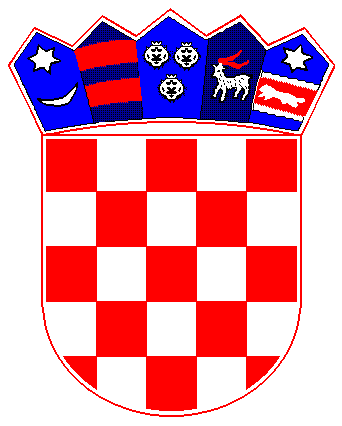                   REPUBLIKA HRVATSKA        PRIMORSKO-GORANSKA ŽUPANIJA	 OPĆINA MATULJI           OPĆINSKO VIJEĆE              MANDATNO POVJERENSTVOKLASA:021-05/15-01/1URBROJ:2156-04-01-15-44Matulji, 19. studenog 2015.	Na temelju članka 6. Odluke o osnivanju i načinu rada radnih tijela Općinsko vijeća Općine Matulji,( “Službene novine Primorsko-goranske županije” broj 38/09).S a z i v a m5. sjednicu Mandatnog povjerenstva koja će se održati dana 24. studenog 2015. godine (utorak) s početkom u 18:00 sati u prostorijama Općine Matulji.Za sjednicu predlažem sljedeći:D n e v n  i     r e d	1. Izvješće u vezi stavljanja mandata vijećnice Općinskog vijeća Općine Matulji Martine Šverko (rođ. Juračić) u mirovanje i početka obnašanja dužnosti zamjenice vijećnice Općinskog vijeća Općine Matulji Keti Ružić	Ukoliko je netko od članova Odbora spriječen da prisustvuje zakazanoj sjednici molimo Vas da svoj nedolazak opravdate tajnici Jedinstvenog upravnog odjela Đurđi Štemberger na broj telefona:  274-114. Mandatno povjerenstvoPredsjednik Marin KlanacDostaviti:1. Članovima Odbora – svima2. Predsjedniku Općinskog vijeća, ovdje3. Općinskom načelniku, ovdje4. Zamjenicima Općinskog načelnika, ovdje